R710R1/LEDN2430DX1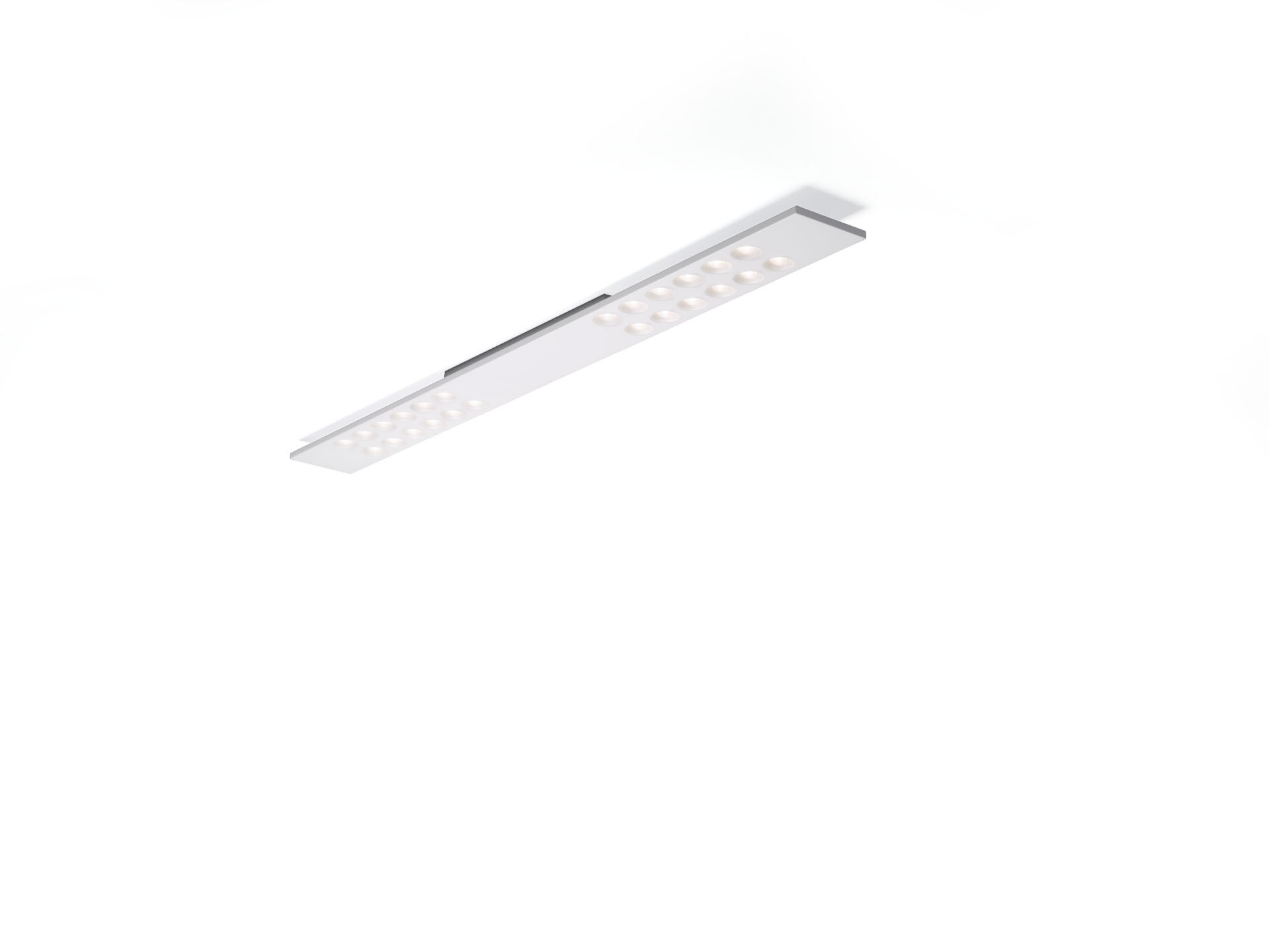 Ytmonterade och pendlade LED+LENS-armaturer.LED+LENS™ optik, polycarbonate (PC) lens and cup, medelbredstrålande ljusfördelning.Armaturhus med en synlig höjd på 15mm och hörn utan synliga skarvar. Försänkta linser.Dimensioner: 1500 mm x 150 mm x 50 mm.LED+LENS™ en kombination av högeffektsdioder och individuella linser med en pattenterad ytstruktur. Linserna är försänkta i små koppar för en komfortabel ljusupplevelse.Ljusflöde: 3100 lm, Specifikt ljusutbyte: 135 lm/W.Energiförbrukning: 23.0 W, DALI reglerbar.Frekvens: 50-60Hz AC.Spänning: 220-240V.isoleringsklass: class I.LED med överlägset bibehållningsfaktor; efter 50000 brinntimmar behåller fixturen 98% av sin initiala ljusflöde.Korrelerad färgtemperatura: 4000 K, Färgåtergivning ra: 80.Färgavvikelse tolerans: 3 SDCM.LED+LENS™ för bländningsfri ljusdistribution med UGR <= 16 och luminanser vid @ 65° 1000 Cd/m² cd/m² enligt SS-EN 12464-1 för mycket höga visuella krav.Lackad stålplåt armaturhus, RAL9003 - vit (strukturlack).IP-klassning: IP20.Glödtrådstest: 850°C.5 års garanti på armatur och drivenhet.Certifieringar: CE, ENEC.Armatur med halogenfritt kablage.Armaturen har utvecklats och framställts enligt standard EN 60598-1 i ett företag som är ISO 9001 och ISO 14001-certifierat.